Ascoltate le interviste. Chi parla secondo voi? Mettete in ordine le foto. 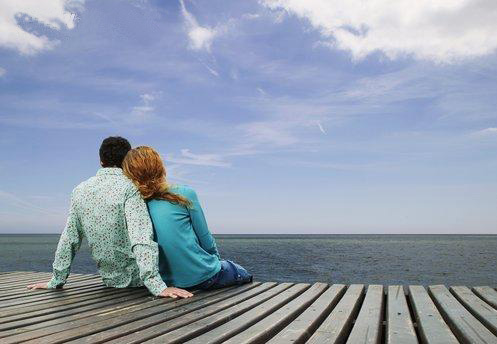 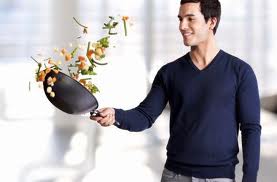 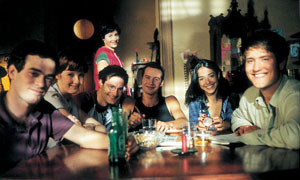 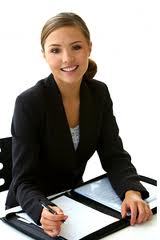 Leggete le frasi e ascoltate ancora una volta. Chi dice queste frasi?Acoltate ancora una volta e prendete appunti sulla giornata di…A coppie. Confrontate gli appunti.  Che cosa fa di solito Antonella la mattina? 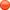  Prende il treno molto presto.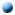 Osservate! Qual è la posizione neutra degli avverbi di frequenza?E tu, che cosa fai? Chiedete poi al compagno cosa fa…?Lavorare, prendere il treno / l’autobus, andare all’università in macchina / bere, mangiare, cucinare, pulire, guardare, ascoltare, parlare, cenare, invitare, comprare, uscire, leggere, dormire, fare colazione, fare i compiti, studiare, passeggiare.	                                                              La mattina…. bevo sempre un caffè                                                                    Il pomeriggio….                                                                    La sera …. non studio mai                                                                    La domenica mi riposoMaria, Lucia e Giovanna condividono un appartamento. Leggete i loro messaggi.Lucia devi andare anche tu al seminario di psicologia domani? MariaSi, vuoi gli appunti?? ;) Non c’è più latte! GiovannaPer favore puoi comprare tu il latte e anche il burro? Io oggi non posso. Domani compro io il pane, promesso! Grazie. LuciaGiovanna vuoi il libro di testo di letteratura inglese a metà prezzo? La libreria vende i testi al 50 per cento. Ciao Maria.Maria, grazie per l’informazione! Maria, vuoi venire al cinema con noi stasera? Non posso, purtroppo devo studiareRileggete i messaggi. Segnate la versione corretta. Lucia:  frequenta il seminario di psicologia             vuole gli appunti             deve andare dallo psicologoMaria:   regala un libro a Giovanna              vende un libro a Giovanna              dà delle informazioni a Giovanna su un libroGiovanna:  vuole comprare il latte e il burro                    non ha trovato più il latte in frigo                     deve comprare il paneAscoltate il dialogo. A quale biglietto del punto 8. si riferisce? Continuate voi. 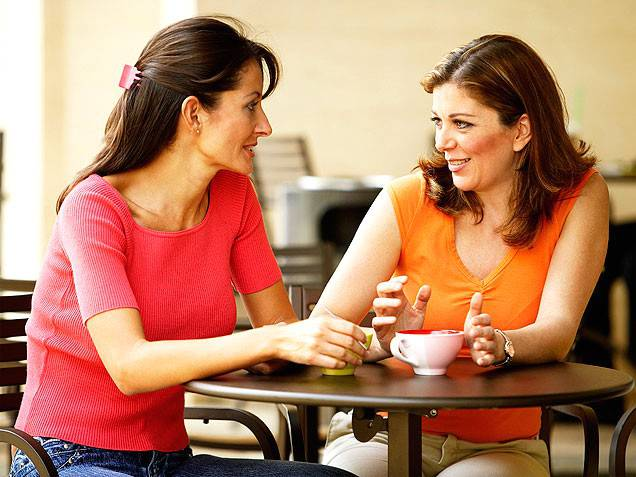  A coppie. Fate mini dialoghi secondo i modelli. Vuoi venire in discoteca con noi?         Volentieri! Quando?       Puoi comprare il latte?      No, mi dispiace, non posso devo andare a lezione. A gruppi. Immaginate di condividere un appartamento. Scrivete dei messaggi e le risposte.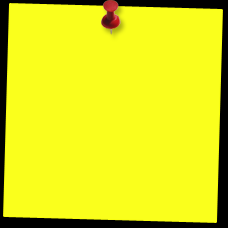 ElenaPaoloMatteo e SaraAngelo e Lauraio lavoro come segretaria 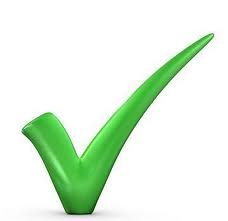 mangio sempre in mensadi solito prendo il treno molto prestopuliamo… a turnoleggo il giornalestudiamo un po’ in bibliotecaio e mia moglie preferiamo restare a casadi solitosempre spessoElena di solito prende il treno presto…………………………………………………………………………………………………………………………………………………………………………………………………………………………………………………………………………………………………………………………………………………………………………………………………………………di solitosempre spessoPaolo ………………………………………………………………………………………………………………………………………………………………………………………………………………………………………………………………………………………………………………………………………………………………………………………………………………di solitosempre spessoMatteo e Sara ………………………………………………………………………………………………………………………………………………………………………………………………………………………………………………………………………………………………………………………………………………………………………………………………………………di solitosempre spessoAngelo e Laura ………………………………………………………………………………………………………………………………………………………………………………………………………………………………………………………………………………………………………………………………………………………………………………………………………………Di solitomangio in mensaQualche voltaandiamo a teatroA volteceno con amici / amiche Mangio semprea casa.Cenospessoal ristorante.Vadoraramentea teatro.   Non bevo maialcolici.